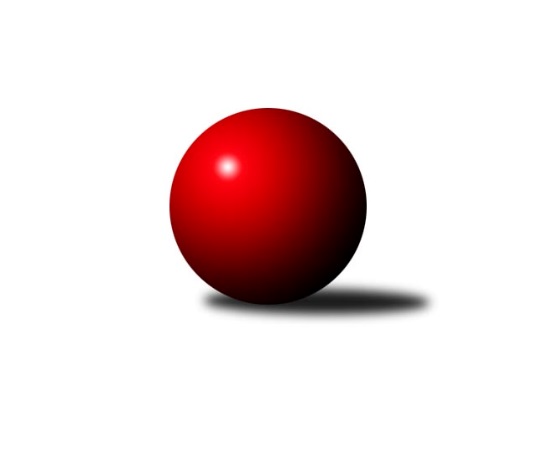 Č.22Ročník 2022/2023	14.4.2023Nejlepšího výkonu v tomto kole: 2520 dosáhlo družstvo: KK Moravská Slávia Brno FJihomoravský KP2 sever 2022/2023Výsledky 22. kolaSouhrnný přehled výsledků:KK Moravská Slávia Brno E	- KK Moravská Slávia Brno G	2:6	2469:2471	7.0:5.0	3.4.TJ Sokol Brno IV B	- KS Devítka Brno B	6:2	2301:2171	8.0:4.0	12.4.SK Brno Žabovřesky B	- KK Slovan Rosice D	3:5	2337:2367	5.0:7.0	12.4.TJ Sokol Husovice E	- KK Orel Telnice B	5:3	2316:2225	6.0:6.0	12.4.KK Ořechov	- KK Moravská Slávia Brno F	2:6	2316:2520	4.5:7.5	13.4.SKK Veverky Brno B	- TJ Slovan Ivanovice 	6:2	2351:2307	8.0:4.0	14.4.Tabulka družstev:	1.	KK Moravská Slávia Brno G	22	15	3	4	118.0 : 58.0 	159.0 : 105.0 	 2412	33	2.	TJ Slovan Ivanovice	22	16	1	5	115.0 : 61.0 	150.5 : 113.5 	 2332	33	3.	KK Moravská Slávia Brno E	22	16	0	6	115.0 : 61.0 	159.5 : 104.5 	 2411	32	4.	KK Moravská Slávia Brno F	22	14	1	7	102.0 : 74.0 	150.0 : 114.0 	 2369	29	5.	KK Orel Telnice B	22	11	3	8	103.0 : 73.0 	146.5 : 117.5 	 2342	25	6.	KK Slovan Rosice D	22	11	0	11	98.0 : 78.0 	149.0 : 115.0 	 2339	22	7.	SK Brno Žabovřesky B	22	9	4	9	94.0 : 82.0 	144.5 : 119.5 	 2367	22	8.	SKK Veverky Brno B	22	10	1	11	83.0 : 93.0 	123.0 : 141.0 	 2222	21	9.	TJ Sokol Brno IV B	22	10	1	11	82.0 : 94.0 	136.0 : 128.0 	 2342	21	10.	KK Ořechov	22	7	0	15	59.5 : 116.5 	103.0 : 161.0 	 2170	14	11.	TJ Sokol Husovice E	22	6	0	16	57.5 : 118.5 	103.0 : 161.0 	 2207	12	12.	KS Devítka Brno B	22	0	0	22	29.0 : 147.0 	60.0 : 204.0 	 2033	0Podrobné výsledky kola:	 KK Moravská Slávia Brno E	2469	2:6	2471	KK Moravská Slávia Brno G	Milan Kučera	 	 215 	 223 		438 	 1:1 	 462 	 	211 	 251		Martin Večerka	Karel Brandejský	 	 214 	 191 		405 	 2:0 	 359 	 	189 	 170		Josef Němeček	Jozef Pavlovič	 	 179 	 207 		386 	 0:2 	 426 	 	214 	 212		Štěpán Kalas	Jiří Bělohlávek	 	 200 	 215 		415 	 2:0 	 379 	 	182 	 197		Hana Remešová	Milan Sklenák	 	 183 	 217 		400 	 1:1 	 408 	 	208 	 200		Miroslav Oujezdský	Jiří Jungmann	 	 234 	 191 		425 	 1:1 	 437 	 	216 	 221		Ivo Hostinskýrozhodčí: vedNejlepší výkon utkání: 462 - Martin Večerka	 TJ Sokol Brno IV B	2301	6:2	2171	KS Devítka Brno B	Jiří Žák	 	 191 	 184 		375 	 0:2 	 400 	 	201 	 199		Jiří Martínek	Bohumil Sehnal	 	 181 	 192 		373 	 2:0 	 334 	 	158 	 176		Vladimír Hlaváč	Vladimír Venclovský	 	 152 	 175 		327 	 0:2 	 375 	 	191 	 184		Martin Staněk	Roman Brener	 	 166 	 181 		347 	 2:0 	 321 	 	148 	 173		Lucie Kulendíková	Jaroslav Komárek	 	 242 	 224 		466 	 2:0 	 394 	 	196 	 198		Stanislav Barva	Libuše Janková	 	 215 	 198 		413 	 2:0 	 347 	 	173 	 174		Vítězslav Kopalrozhodčí:  Vedoucí družstevNejlepší výkon utkání: 466 - Jaroslav Komárek	 SK Brno Žabovřesky B	2337	3:5	2367	KK Slovan Rosice D	Marek Černý	 	 194 	 201 		395 	 1:1 	 368 	 	199 	 169		Anastasios Jiaxis	Zdeněk Vladík	 	 208 	 185 		393 	 2:0 	 355 	 	184 	 171		Jaroslav Zmeškal	Miloslav Ostřížek *1	 	 151 	 164 		315 	 0:2 	 403 	 	201 	 202		Petr Vyhnalík	Vítězslav Krapka	 	 176 	 196 		372 	 0:2 	 388 	 	189 	 199		Pavel Zajíc	Zdeněk Kouřil	 	 224 	 213 		437 	 1:1 	 404 	 	174 	 230		Radek Hrdlička	Radim Jelínek	 	 213 	 212 		425 	 1:1 	 449 	 	209 	 240		Roman Rychtárikrozhodčí: Zdeněk Kouřilstřídání: *1 od 51. hodu Karel PospíšilNejlepší výkon utkání: 449 - Roman Rychtárik	 TJ Sokol Husovice E	2316	5:3	2225	KK Orel Telnice B	Klaudie Kittlerová	 	 166 	 166 		332 	 0:2 	 379 	 	203 	 176		Josef Hájek	Karel Gabrhel	 	 185 	 194 		379 	 2:0 	 360 	 	183 	 177		Robert Ondrůj	Hana Mišková	 	 187 	 175 		362 	 0:2 	 412 	 	209 	 203		Robert Zajíček	Jan Machálek ml.	 	 240 	 230 		470 	 2:0 	 305 	 	121 	 184		Jan Šustr	Jiří Vítek	 	 187 	 169 		356 	 0:2 	 420 	 	189 	 231		Milan Doušek	Martin Sedlák	 	 204 	 213 		417 	 2:0 	 349 	 	170 	 179		Jiří Hrazdíra st.rozhodčí:  Vedoucí družstevNejlepší výkon utkání: 470 - Jan Machálek ml.	 KK Ořechov	2316	2:6	2520	KK Moravská Slávia Brno F	Radka Konečná	 	 202 	 201 		403 	 0:2 	 434 	 	219 	 215		Lenka Indrová	Martin Ryšavý	 	 213 	 212 		425 	 2:0 	 417 	 	211 	 206		Marika Celbrová	Daniel Mikša	 	 199 	 169 		368 	 0.5:1.5 	 415 	 	199 	 216		Lenka Valová	Petr Smejkal	 	 206 	 206 		412 	 2:0 	 385 	 	202 	 183		Jan Vrožina	Leona Jelínková	 	 160 	 209 		369 	 0:2 	 465 	 	229 	 236		Romana Sedlářová	Jitka Bukáčková	 	 172 	 167 		339 	 0:2 	 404 	 	204 	 200		Václav Vaněkrozhodčí:  Vedoucí družstevNejlepší výkon utkání: 465 - Romana Sedlářová	 SKK Veverky Brno B	2351	6:2	2307	TJ Slovan Ivanovice 	František Uher	 	 182 	 191 		373 	 0:2 	 418 	 	200 	 218		Petr Pokorný	Pavel Medek	 	 176 	 171 		347 	 1:1 	 343 	 	178 	 165		Pavel Lasovský ml.	Stanislav Beran	 	 204 	 207 		411 	 1:1 	 418 	 	216 	 202		Zdeněk Čepička	Radek Hnilička	 	 202 	 220 		422 	 2:0 	 416 	 	198 	 218		Pavel Lasovský	Lubomír Böhm	 	 216 	 202 		418 	 2:0 	 371 	 	194 	 177		Jan Kučera	Jaromíra Čáslavská	 	 183 	 197 		380 	 2:0 	 341 	 	169 	 172		Milan Svobodníkrozhodčí:  Vedoucí družstevNejlepší výkon utkání: 422 - Radek HniličkaPořadí jednotlivců:	jméno hráče	družstvo	celkem	plné	dorážka	chyby	poměr kuž.	Maximum	1.	Jan Machálek  ml.	TJ Sokol Husovice E	450.30	303.8	146.5	5.3	5/7	(492)	2.	Jiří Bělohlávek 	KK Moravská Slávia Brno E	435.35	298.7	136.7	5.3	7/7	(478)	3.	Miroslav Oujezdský 	KK Moravská Slávia Brno G	431.19	292.4	138.8	7.5	5/7	(456)	4.	Petr Pokorný 	TJ Slovan Ivanovice 	427.02	285.9	141.2	6.7	6/7	(515)	5.	Radim Jelínek 	SK Brno Žabovřesky B	426.58	294.1	132.5	7.9	6/7	(465)	6.	Jaroslav Komárek 	TJ Sokol Brno IV B	425.53	296.9	128.6	8.1	6/7	(485)	7.	Jan Bernatík 	KK Moravská Slávia Brno G	424.57	290.8	133.8	6.0	5/7	(476)	8.	Rudolf Zouhar 	TJ Sokol Brno IV B	415.66	286.6	129.1	6.7	6/7	(449)	9.	Zdeněk Čepička 	TJ Slovan Ivanovice 	415.07	288.7	126.4	6.9	5/7	(492)	10.	Alena Dvořáková 	KK Orel Telnice B	414.46	292.2	122.2	7.8	7/7	(452)	11.	Martina Kliková 	KK Moravská Slávia Brno G	413.18	280.8	132.4	8.8	6/7	(486)	12.	Lenka Indrová 	KK Moravská Slávia Brno F	412.68	289.9	122.8	10.4	7/7	(452)	13.	Lubomír Böhm 	SKK Veverky Brno B	412.34	283.9	128.5	7.3	7/7	(477)	14.	Radek Hrdlička 	KK Slovan Rosice D	411.44	287.6	123.8	7.9	7/7	(445)	15.	Vítězslav Krapka 	SK Brno Žabovřesky B	409.57	286.3	123.2	7.7	7/7	(469)	16.	Martin Večerka 	KK Moravská Slávia Brno G	407.81	286.5	121.3	9.9	6/7	(472)	17.	Karel Brandejský 	KK Moravská Slávia Brno E	406.50	287.2	119.3	7.6	7/7	(459)	18.	Robert Zajíček 	KK Orel Telnice B	406.47	284.4	122.1	8.9	7/7	(437)	19.	Milan Kučera 	KK Moravská Slávia Brno E	404.46	290.7	113.7	8.9	7/7	(462)	20.	Roman Rychtárik 	KK Slovan Rosice D	403.82	282.8	121.0	8.8	7/7	(449)	21.	Libuše Janková 	TJ Sokol Brno IV B	402.48	284.6	117.9	9.5	7/7	(441)	22.	Marika Celbrová 	KK Moravská Slávia Brno F	402.22	289.9	112.3	11.0	7/7	(468)	23.	Jiří Jungmann 	KK Moravská Slávia Brno E	402.06	281.2	120.8	8.9	6/7	(444)	24.	Zdeněk Kouřil 	SK Brno Žabovřesky B	401.45	281.6	119.8	8.6	7/7	(454)	25.	Bohuslav Orálek 	TJ Slovan Ivanovice 	400.10	286.8	113.3	10.5	6/7	(465)	26.	Petr Vyhnalík 	KK Slovan Rosice D	400.00	281.8	118.3	10.0	5/7	(460)	27.	Marek Černý 	SK Brno Žabovřesky B	399.98	279.7	120.2	10.5	7/7	(438)	28.	Zdeněk Vladík 	SK Brno Žabovřesky B	398.84	282.1	116.8	10.4	7/7	(446)	29.	Václav Vaněk 	KK Moravská Slávia Brno F	397.97	277.0	121.0	9.6	6/7	(438)	30.	Stanislav Barva 	KS Devítka Brno B	397.43	284.2	113.2	10.2	5/7	(440)	31.	Jaroslava Hrazdírová 	KK Orel Telnice B	395.45	282.4	113.0	11.4	5/7	(431)	32.	Lenka Valová 	KK Moravská Slávia Brno F	395.26	279.0	116.3	10.1	5/7	(452)	33.	Milan Doušek 	KK Orel Telnice B	394.18	282.4	111.8	11.7	7/7	(420)	34.	Štěpán Kalas 	KK Moravská Slávia Brno G	391.49	278.9	112.6	11.6	6/7	(472)	35.	Petr Smejkal 	KK Ořechov	391.03	276.0	115.1	9.7	6/7	(429)	36.	Markéta Smolková 	TJ Sokol Husovice E	390.89	274.1	116.8	10.0	5/7	(414)	37.	Jan Vrožina 	KK Moravská Slávia Brno F	390.77	276.8	114.0	9.7	6/7	(450)	38.	Radim Pytela 	TJ Slovan Ivanovice 	389.28	279.8	109.5	10.9	5/7	(450)	39.	Hana Remešová 	KK Moravská Slávia Brno G	389.00	280.8	108.2	13.8	5/7	(427)	40.	Antonín Zvejška 	SK Brno Žabovřesky B	388.19	286.1	102.1	13.0	6/7	(410)	41.	Milan Sklenák 	KK Moravská Slávia Brno E	386.83	278.4	108.4	13.6	6/7	(445)	42.	Pavel Zajíc 	KK Slovan Rosice D	386.25	269.3	116.9	10.0	7/7	(416)	43.	Robert Ondrůj 	KK Orel Telnice B	385.41	273.7	111.8	13.5	7/7	(457)	44.	Jan Kučera 	TJ Slovan Ivanovice 	384.57	281.3	103.2	12.9	7/7	(441)	45.	Milan Svobodník 	TJ Slovan Ivanovice 	383.76	273.6	110.1	12.0	7/7	(442)	46.	Libor Čížek 	KK Ořechov	383.01	269.3	113.7	9.6	6/7	(435)	47.	Karel Gabrhel 	TJ Sokol Husovice E	382.93	283.6	99.4	12.5	7/7	(417)	48.	Radim Švihálek 	KK Slovan Rosice D	380.73	274.1	106.6	12.7	6/7	(426)	49.	Jiří Žák 	TJ Sokol Brno IV B	379.33	272.8	106.5	12.5	7/7	(440)	50.	Radek Hnilička 	SKK Veverky Brno B	378.93	272.8	106.1	13.3	7/7	(463)	51.	Stanislav Beran 	SKK Veverky Brno B	377.65	271.3	106.3	12.7	6/7	(432)	52.	František Uher 	SKK Veverky Brno B	377.35	272.3	105.0	14.0	6/7	(417)	53.	Roman Brener 	TJ Sokol Brno IV B	372.87	271.7	101.1	13.1	5/7	(445)	54.	Jiří Hrdlička 	KK Slovan Rosice D	367.70	267.5	100.2	10.6	5/7	(403)	55.	Lucie Kulendíková 	KS Devítka Brno B	365.57	261.2	104.3	15.9	5/7	(393)	56.	Vladimír Venclovský 	TJ Sokol Brno IV B	365.49	258.7	106.8	12.6	5/7	(417)	57.	Jaromíra Čáslavská 	SKK Veverky Brno B	365.23	268.1	97.1	15.2	5/7	(456)	58.	Josef Polák 	KK Moravská Slávia Brno F	363.37	264.8	98.6	14.9	5/7	(460)	59.	Bohumil Sehnal 	TJ Sokol Brno IV B	363.08	264.0	99.1	12.9	5/7	(398)	60.	Ľubomír Kubaský 	KK Slovan Rosice D	363.06	255.5	107.5	14.4	6/7	(400)	61.	Jiří Hrazdíra  st.	KK Orel Telnice B	360.36	261.3	99.0	14.9	6/7	(412)	62.	Pavel Lasovský  ml.	TJ Slovan Ivanovice 	358.91	263.0	95.9	15.6	7/7	(447)	63.	David Raška 	SKK Veverky Brno B	357.85	256.0	101.8	13.3	6/7	(409)	64.	Hana Mišková 	TJ Sokol Husovice E	357.54	258.9	98.6	14.2	6/7	(395)	65.	Zdeněk Sokola 	KK Moravská Slávia Brno E	353.08	260.9	92.2	16.7	5/7	(392)	66.	Jan Šustr 	KK Orel Telnice B	351.45	249.8	101.7	15.0	5/7	(398)	67.	Milena Minksová 	TJ Sokol Husovice E	349.71	256.5	93.2	15.5	5/7	(452)	68.	Dalibor Šmíd 	KK Ořechov	348.78	254.0	94.8	14.7	5/7	(370)	69.	Martin Staněk 	KS Devítka Brno B	340.95	247.6	93.4	15.6	5/7	(382)	70.	Klaudie Kittlerová 	TJ Sokol Husovice E	335.70	243.2	92.5	16.3	5/7	(387)	71.	Jitka Bukáčková 	KK Ořechov	335.05	243.6	91.4	16.9	5/7	(385)	72.	Vítězslav Kopal 	KS Devítka Brno B	333.63	234.7	99.0	15.8	7/7	(384)	73.	Lubomír Pár 	KK Ořechov	329.64	243.2	86.4	18.4	6/7	(356)	74.	Jiří Vítek 	TJ Sokol Husovice E	329.18	243.7	85.5	18.3	6/7	(398)	75.	Pavel Letocha 	KS Devítka Brno B	326.11	238.4	87.7	18.1	7/7	(368)	76.	Pavel Medek 	SKK Veverky Brno B	320.25	240.9	79.4	19.7	6/7	(398)		Romana Sedlářová 	KK Moravská Slávia Brno F	448.07	297.3	150.8	4.7	3/7	(478)		Ivo Hostinský 	KK Moravská Slávia Brno G	442.81	307.6	135.2	6.0	3/7	(496)		Petr Málek 	KK Moravská Slávia Brno G	432.83	295.8	137.1	5.5	3/7	(480)		Petr Juránek 	KS Devítka Brno B	425.82	290.2	135.6	9.0	3/7	(490)		Zdeněk Pavelka 	KK Moravská Slávia Brno E	419.72	287.4	132.3	8.7	4/7	(460)		Martin Mikulič 	KK Moravská Slávia Brno G	414.00	292.0	122.0	10.3	4/7	(445)		Robert Pacal 	TJ Sokol Husovice E	411.88	280.2	131.7	7.4	4/7	(454)		Radka Konečná 	KK Ořechov	409.25	283.9	125.3	10.4	4/7	(461)		Josef Hájek 	KK Orel Telnice B	405.33	287.7	117.6	8.8	4/7	(460)		Jiří Josefík 	TJ Sokol Brno IV B	405.13	284.7	120.5	9.7	3/7	(442)		Ivona Hájková 	TJ Sokol Brno IV B	403.33	276.5	126.9	8.3	2/7	(440)		Jiří Ryšavý 	KK Ořechov	402.00	280.5	121.5	10.3	2/7	(435)		Anastasios Jiaxis 	KK Slovan Rosice D	398.88	286.3	112.5	10.9	4/7	(447)		Ferdinand Pokorný 	TJ Slovan Ivanovice 	395.50	297.5	98.0	11.0	2/7	(406)		Martin Ryšavý 	KK Ořechov	392.50	276.3	116.2	9.4	3/7	(425)		Dan Vejr 	KK Moravská Slávia Brno F	389.52	285.5	104.0	14.4	3/7	(429)		Jaroslav Zmeškal 	KK Slovan Rosice D	388.89	279.8	109.1	11.5	3/7	(444)		Adam Šoltés 	KK Slovan Rosice D	387.97	275.4	112.5	12.7	3/7	(447)		Josef Patočka 	TJ Sokol Husovice E	386.50	282.5	104.0	11.0	2/7	(396)		Jiří Martínek 	KS Devítka Brno B	386.47	273.8	112.7	8.7	4/7	(426)		Pavel Procházka 	KK Ořechov	386.33	271.7	114.7	8.2	3/7	(433)		Martin Sedlák 	TJ Sokol Husovice E	382.25	276.5	105.8	11.0	2/7	(417)		Jozef Pavlovič 	KK Moravská Slávia Brno E	379.22	270.2	109.0	8.4	3/7	(407)		Pavel Lasovský 	TJ Slovan Ivanovice 	376.83	277.8	99.0	14.8	4/7	(416)		Jiří Hrazdíra  ml.	KK Orel Telnice B	376.00	266.0	110.0	18.0	1/7	(376)		Tomáš Hudec 	TJ Sokol Husovice E	373.67	272.8	100.9	14.9	3/7	(429)		Jaroslav Navrátil 	KK Moravská Slávia Brno F	368.50	270.0	98.5	14.1	4/7	(381)		Karel Krajina 	SKK Veverky Brno B	363.00	269.5	93.5	17.0	2/7	(381)		Daniel Mikša 	KK Ořechov	360.67	258.3	102.3	12.3	3/7	(387)		Pavel Porč 	KK Ořechov	360.03	262.8	97.2	14.9	4/7	(397)		Miroslav Krapka 	KK Moravská Slávia Brno F	360.00	254.0	106.0	14.0	1/7	(360)		Radek Probošt 	KK Moravská Slávia Brno E	358.00	265.1	92.9	14.3	2/7	(396)		Jakub Rauschgold 	TJ Sokol Husovice E	350.00	251.8	98.2	15.7	2/7	(396)		Josef Němeček 	KK Moravská Slávia Brno G	349.08	257.0	92.1	17.3	4/7	(434)		Milan Krejčí 	TJ Sokol Brno IV B	345.67	253.0	92.7	18.7	3/7	(364)		Leona Jelínková 	KK Ořechov	335.25	242.6	92.6	15.0	4/7	(369)		Miloslav Ostřížek 	SK Brno Žabovřesky B	333.00	237.8	95.2	15.2	4/7	(414)		Marta Hrdličková 	KK Orel Telnice B	328.60	231.7	96.9	14.2	2/7	(353)		Jaromír Teplý 	KS Devítka Brno B	320.59	239.5	81.1	17.8	4/7	(372)		Vladimír Hlaváč 	KS Devítka Brno B	318.00	224.1	93.9	20.6	3/7	(359)		Karel Pospíšil 	SK Brno Žabovřesky B	315.67	233.8	81.8	19.2	3/7	(353)		Zuzana Haklová 	KK Ořechov	312.53	245.9	66.7	25.6	3/7	(329)		Vlastimil Kužel 	KS Devítka Brno B	273.82	205.5	68.3	29.4	3/7	(288)		Martin Kyjovský 	KS Devítka Brno B	270.53	199.0	71.5	28.3	3/7	(312)		Dalibor Dvorník 	TJ Sokol Husovice E	249.00	190.5	58.5	12.5	1/7	(338)		Svatopluk Solařík 	KK Moravská Slávia Brno G	231.00	182.0	49.0	34.0	1/7	(231)		Josef Kaderka 	KS Devítka Brno B	202.00	151.7	50.3	43.7	3/7	(223)Sportovně technické informace:Starty náhradníků:registrační číslo	jméno a příjmení 	datum startu 	družstvo	číslo startu
Hráči dopsaní na soupisku:registrační číslo	jméno a příjmení 	datum startu 	družstvo	Program dalšího kola:Nejlepší šestka kola - absolutněNejlepší šestka kola - absolutněNejlepší šestka kola - absolutněNejlepší šestka kola - absolutněNejlepší šestka kola - dle průměru kuželenNejlepší šestka kola - dle průměru kuželenNejlepší šestka kola - dle průměru kuželenNejlepší šestka kola - dle průměru kuželenNejlepší šestka kola - dle průměru kuželenPočetJménoNázev týmuVýkonPočetJménoNázev týmuPrůměr (%)Výkon3xJan Machálek ml.Husovice E4703xJan Machálek ml.Husovice E126.124707xJaroslav KomárekBrno IV B46612xJaroslav KomárekBrno IV B125.054664xRomana SedlářováMS Brno F4654xRomana SedlářováMS Brno F116.34654xMartin VečerkaMS Brno G4621xRoman RychtárikRosice D115.734492xRoman RychtárikRosice D4494xMartin VečerkaMS Brno G115.554624xMilan KučeraMS Brno E4382xMilan DoušekTelnice B112.71420